NOM de l’établissement :	Ville : Professeur coordonnateur :                                                          Nom du binôme : 	Date du retour : Remarque : En 2020-21, tous les AFLP des CA programmés doivent-être enseignés. Des expérimentations pourront être menées par les enseignants volontaires sur les AFLP 6 afin de contribuer en fin d’année scolaire à la réflexion collective.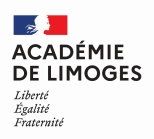 Réécriture du projet pédagogique EPS en LP et SEPNon réaliséEn cours de réalisationRéaliséRemarques et / ouPistes possibles à envisager1Projet d’établissementProjet d’établissement2Projet d’ASProjet d’AS3Projet d’EPSProjet d’EPS3Caractéristiques des élèves3Objectifs3Inaptitudes-inclusions-SHN3Dispositifs particuliers3Numérique3Interdisciplinarité4Parcours de formationParcours de formation4Bac Pro4 CA minimum4Bac ProCA5 : « 2 séquences minimum » (au-20h)4CAP3 CA minimum4CAPCA 5 : « travaillé dans au moins 1 année de formation »4CAPCCF : évaluation sur 2 APSA de 2 CA différents4Dans le cursus, chaque élève est confronté à tous les AFLP des CA programmés4Dans chaque séquence, les AFLP 1 et AFLP 2 sont obligatoires 4Dans chaque séquence, 4 AFLP (minimum) sont visés